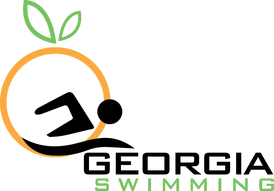 BoD Minutes
October 12, 2022This meeting began at 8:30pm via ZOOMBoD members presentBoD members absentGASI Swimming staff present				GASI Swimming staff absentOthers presentCall to order, approval of minutesS. Potter called the meeting to order at 8:39pm.  Mission and vision statement of Georgia Swimming (GASI) presentedMotion:	R. Copeland	to approve BoD minutes from August 27, 2022 (E. Saltzman 2nd)	Discussion:	no discussion	Vote:	Unanimous approval	Resolution:	August 27, 2022 minutes approvedMotion:	M. Grant 	 to approve BoD minutes from September 14, 2022 (R. Copeland 2nd)	Discussion:	no discussion	Vote:	Unanimous approval	Resolution:	September 14, 2022 minutes approvedOfficer ReportsGeneral Chair (S. Potter) present, no reportAdmin Vice-Chair (L. Ferreira) present, report submitted Currently behind on updating Board of Directors manual, due to scheduling conflicts.  Hope to be getting with board members in November.  Finding time is an issue with all involved.  S. Potter asked if they were encountering any roadblocks?  L. Ferreira responded no, just time availability and coordination.  S. Potter thanked L. Ferreira and his committee for their efforts and knows the task of bringing 42 years of documents up to date is a large undertaking.  Finance Committee (R. Copeland) present. No meeting held yet this month due to conflicts.  Working on overbudget issue as Zone dues is changing from $50 a year to $.10 per swimmer a year.  This should be a difference of as much as $1000 per year.  Will bring overbudget request to next BoD meeting.S. Potter asked if accounts have been fully transitioned from Wells Fargo?  R. Copeland replied that operating accounts have been moved but need to follow up with K. Sullivan to check status of investment accounts.Senior Chair (H. Convery) present. Committee finished working with Disability Committee to incorporate Para swimmers into Senior State Championship.  There will be 3 mixed heats each night for any swimmer who makes a Para-sectional cut or higher.  Meet information needs to be updated and sent to Sanctions.Long Course State finalized to be held at Georgia Tech next summer.  Georgia Tech has just advised us that their facility may not be available to host.  Currently accepting bids as backups, due by November 1, 2022.  Going to try to make decision by mid-November whether to give Tech more time or switch to an alternate site.Age Group Chair (S. Pepper) presentMeeting with Disability Committee as well to incorporate Para swimmers into AG State.  Will be meeting with Cheryl Loprinzo to make sure the file is correct.  Working on changes to JO (Junior Olympic) per USA Swimming.  Will have new name in November.Diversity, Equity & Inclusion Chair (T. Jackson) not presentSecretary (N. Harmon) presentRegistrar (L. Thompson) not presentPer J. Pepper, L. Thompson will submit her report in the next few days. Business Manager (J. Pepper) present, report submitted.  Wished Veronica Burchill a Happy Birthday.The Fred is this weekend (October 14-16). 63 swimmers, 18 states.  Farthest is Washington State, closest will be 19 GA swimmers, AL has 9.  Both shocked and happy with large amount of participation.  S. Potter asked if this was consistent with past meets, and do you think the change of venue made a difference?  J. Pepper thought more than venue.  In speaking with Central Zone chair where they had about 50 at her meet; bringing it back and promoting it has helped.  We should expect more in the future.  R. Copeland shared that Augusta had dropped down to about 40 swimmers but had been larger in the past.Coaches Chair (J. Swaim) present, report submittedBrought up a proposal to move Spring HoD meeting.  S. Potter noted this will be discussed in new business.Committee is working on the Emerging Coach award.  Have spoken with several teams for nominees, still looking for more and would like a few from smaller teams.  Satisfied with metrics for Senior Coach of the Year awards, but still working on tweaking Age Group award.  Will have them ready to present at next month’s BoD meeting.Open Water (Meredith Green) present, no report.Governance Chair (K. Krug) presentMeeting next Wednesday or Thursday to work on formulating our annual survey to be issued closer to Senior State and other pressing issues.Finalized LEAP with J. Pepper, ready to submitDiscussion: S. Potter noted how busy everyone is but wanted to let K. Krug know the BoD appreciates all his committee’s work on the documents and getting a slate of candidates ready.Safe Sport (M. O’Shaughnessy) presentCurrently, no new initiativesSome teams are going through recertification.  Biggest issue is getting the training done.  Any problems reach out to him.October is Bullying Prevention Month.  Asking clubs to have an action plan in place.  Safe Sport has sample action plans online, encourages everyone to take a look and implement them.  Noted that bullying can be:Athlete to AthleteAthlete to CoachCoach to CoachAcross Clubs, as wellM. O’Shaughnessy stated that the time he has available to dedicate to SS has become limited due to increased work/travel obligations.  He feels it’s in the best interest of the LSC to find a new SS Chair.  He will help with the transition.  S. Potter stated he understood and appreciated M. O’Shaughnessy’s guidance and leadership in this role.  Governance will begin search for a replacement.Operational Risk (B. Kubik) present, report submitted.Productive meeting last month.  Have a document formatted.  Pulled together information gathered from both GT and UGA documents.  Like the way important information is bolded; really stands out.  First document submitted; imbalance of chemicals and what to do.  Please review and let committee know if changes needed.  Discussion: S. Potter stated there is an expectation that the entire BoD will look at these documents.  He noted we’ve had some experience with unusual, unexpected, dangerous events happen on our decks.  This is to be a living document with lots of knowledge that you pull off the shelf or better yet access online for “best practices” as solutions.  Let’s not leave things to chance.He challenged the entire BoD to:review these documentslook at the datause our broad range of expertise give B. Kubik and her committee feedbackDiscussion: R. Copeland asked if this was to be a policy or a standard, or a best practice manual?  How is this to be classified?  S. Potter responded, it’s a guide, a starting point, best practices.  It’s a place to borrow on experiences; essentially, a Business Continuity Disaster Recovery Plan.Athletes (R. Todebush) presentStarted the canned food drive that will run from the end of November through March.  Coaches will be emailed with additional information.  Donations can be brought to Senior and Age Group State.Began planning Athlete Summit to be held in April.  More details as we get closer.Officials (E. Saltzman) presentJust attended 4th quarter LSC Officials Chair’s meeting.  Went over details of where we stand with SWIMS3.0.OTS will be rolled out in pieces, starting with Official’s sessions.  He has started uploading those that have taken place, trying to get caught up.Bringing back New Referee Clinic and LSC Official’s chair meeting, sometime in April.This past Saturday had 6 officials attend online Mentoring clinic given by USAS.  These individuals are slated to work with our officials for N2/N3 advancements.Gearing up and ready for The Fred this weekend, officials are ready.Discussion: S. Potter stated he was able to get logged into the new USAS website but not much there.  Feels that updates will be coming fast and furiously over the next 60 days.  He trusts that the board and others in GA Swimming have been able to get in.  E. Saltzman shared that they have been working directly with the developers to work out issues.  S. Potter asked about ongoing APT issues.  E. Saltzman responded that there was a problem due to duplicate log entries that resulted from software changes and bad timing; all resolved.  S. Potter stated that if you continue to have issues, filter them through him and he will be glad to help.Technical Planning (M. Grant) presentMet Monday night, had discussions about the committee’s direction and next steps. Discussed possibility of surcharges, came up with resolution.  This will be discussed in new business.Disability Committee (T. Coan) present, report submittedWorking since end of July with Senior and Age Group Committees on proposal to incorporate Para Athletes in state championship finals.  Both committees have been fantastic guides and Para Athletes will be swimming in evening finals of each event. The committee has divided LSC teams into groups, with specific members assigned to each.  They will be contacting coaches directly to locate Para swimmers.  Currently, there is no other way to identify these athletes.  Want to get the word out about the April Disability Camp.  We have sponsors lined up (Accessibility Bridge, GA LSC) as well as lots of volunteers.Working with 2 other LSCs to help them come up to speed as well.Old BusinessNoneNew BusinessM. Grant 	Surcharge request for meets held at Columbus Aquatic Center.Andrew Beggs (HURR) requested the BoD consider allowing any swim meets hosted out of the Columbus Aquatic Center to be able to charge a surcharge as a “security” fee.  He would like to keep the per splash fee low and add a surcharge to cover increased costs.His reasoning:They must rent the facility.They must have security (sheriff(s)), and number of security personnel is based on size of meet.  This can be very costly and they may not host without security.Facility is not very different from GT and UGA. 10 lane 50-meter pool, moveable bulkhead, 4 lane detached 25yd pool.  Spectator space similar to Athens, with better deck space for athletes.From a cost perspective, easier to digest athlete surcharge to offset security charge than continue to up the price of events.Discussion:  M. Grant stated that this proposal was discussed at length in this month’s Technical Planning meeting.  Our current policy states surcharge OK for Georgia Tech and UGA and we have allowed one-time surcharges for elite meets (Atlanta Classic, Swim Atlanta) for financial relief.  The committed did not think it was appropriate to make this change without it being brought before the HoD.  A special HoD could be called if necessary.  Others have been turned down in the past, asking for similar accommodations, as they were losing money or having a hard time making ends meet.  T. P. felt if the rates go up, the rates go up.  Committee sees it as an equity issue. Surcharges don’t have any fees for sanctioning, therefore some of the money won’t be coming back to GA Swimming.  Athlete swimming one day pay the same as a someone participating all weekend.Equity per splash is better for raising the rates to make ends meet.Opens opportunity for everyone to begin adding surcharges to cover expensesTech Planning recommends the request be declined.Motion:	R. Copeland 	 to approve the request to charge a surcharge for meets held at Columbus Aquatic Center, Columbus GA (M. Grant 2nd)Discussion:	K. Krug stated that A. Beggs just found out about this additional cost.  If we are to deny this request, Beggs should be allowed to revise his entry fees, as we will be putting him at a disadvantage.  He went on to say, that this is a large facility and might be a potential site for future championships.  HURR is becoming a huge meet host; we may not want to make him angry or not want to host meets.L. Ferreira stated he had not seen the proposal.R. Copeland had seen the request but felt there were not enough specific numbers for him to support.  With Georgia Tech (specifically) he’s seen the fee structure.  Would need to see specific costs before he could vote in favor.H. Convery felt that they had received good financials from both GT and UGA meets that warranted the surcharges before they were allowed.  He further felt this could open a can of worms and it’s a bad precedent to set.K. Krug advised the BoD that he had been emailed by 3 teams in the past week, since this request was made public, asking to remove all surcharges and allow teams to charge whatever they want.  One of those teams is one of the largest in Georgia.  This will be discussed in Governance next week.J. Pepper suggested perhaps all teams could charge a surcharge of a capped amount based on the size or type of meet.  Keeping the current surcharges for GT, UGA, and possibly adding Emory, since it is a university.  May need to look at the Free Market on entry fees as well.  K. Krug responded that if every team is allowed to do this it could severely hurt our budget as we are down to 2% sanction fees.  S. Potter commended K. Krug for recognizing the effects of this proposal.H. Convery noted we needed to keep to the proposal, we can discuss other options later.Vote:		unanimous, NayResolution:	motion does not carry.Discussion: S. Potter asked if we were inclined to reach back out to the coach and ask for modification of his proposal.  R. Copeland felt the preference should be to have him just file new entry fees through Tech Planning.  M. Grant stated he will communicate this to A. Beggs.  K. Krug thought, as this has now become an issue, there should be some discussion on capping of entry fees.  We need to be prepared with guidelines on how to handle these increasing fees.  We do not want to price swimmers out of participating.  Many questions come to Governance, committee would like guidance from T.P. and Finance.  S. Potter stated we need to get the right people together to look at options and have them come back to the board with recommendations after all issues have been considered.  K. Krug stated that this will be an issue at the Spring HoD and we need to be prepared.  S. Potter asked M. Grant and R. Copeland, with consult with Governance, to work this out before spring HoD.  H. Convery asked why we are discussing this when no proposal has been made.  S. Potter thinks that being proactive is never a bad thing.  He stated, get the smart people together and come up with a game plan. J. Swaim.	Move in-person Spring House of Delegate’s meeting to Macon.Discussion: Request made to have the Spring House of Delegates (HoD), April 15, 2023, moved to Macon, GA.  The coaches are planning a Swimposium (coach’s symposium) and would like to hold it the same weekend as the HoD.  Original date for Swimposium conflicts with an open water event.  It is hoped that by combining and moving it, more coaches will attend both events.  Macon is centrally located to the stateMay get more in-person participation from South Georgia CoachesNot a bad drive from AtlantaArea less expensive than AtlantaGreat hotels close to poolFree event spaceMacon coaches know area and have good contacts for cateringYears ago HoD was combined with Coaches Conference.  BoD and Committee meetings, held prior to the HoD (Wed., Thurs., or Fri evening)  HoD meeting held Saturday morning.  Break for lunch, return for speaker and/or pool session.  Speaker Sunday morning, done by noon.  Motion:	J. Swaim	move Spring HoD Meeting, April 15, 2023, to Macon, GA (R. Copeland 2nd)	Discussion:	no discussion	Vote:	Unanimous approval	Resolution:	Spring House of Delegates Meeting to be held April 15, 2023, Macon GA. AnnouncementsNext Board of Directors meeting, November 9, 2022, 8:30pmAdjournmentMotion:	R. Copeland 	 to adjourn (J. Swaim 2nd)	Discussion:	no discussion	Vote:	Unanimous approval	Resolution:	meeting adjourned at 9:35pmRespectfully submitted:Nancy HarmonGASI SecretaryOctober 14, 2022 Admin Report – October 2022 • _Policy Manual has been updated on the website (last edit was adding section 6.3 – Reserves, Endowments, and Investment Policy - still highlighted to present to the HOD. • _Work Continues on updating the BOD Manual (last update to that had been prior to adoption of current bylaws, many of the BOD positions are not listed on it) o Timeline on this is pushed back a little; hope to start working with individual BOD members in December; goal is still to have a document to present to the Spring HOD. • _Still have a few BOD members who have not signed up the online GASI Board Principles of Ethical Behavior. Here’s a list of the positions missing (if your position is listed, please use the link above to go to the document and sign it, it should take less than 3min): o Senior Coach Rep o Junior Coach Rep o Senior Athlete Rep o Senior Athlete Rep at-Large o Technical Planning Chair o Safe Sport Chair Business Manager ReportBoard Members,I have finished all the Leap requirements for Georgia Swimming, and I have already heard backfrom Terry Jones that we have an amazing plan for the Communication part of the Leapprogram. He and USA Swimming are very impressed with our “Thank You Thursday” podcast.The new Leap season will begin on January 1st, 2023As we are now starting the new swim season, it is now time to review the goals and objectivesthat the LSC has come up with after the work session that was done in 2021.We, as a board. need to look at what has been completed, started, or scratched.Here is the goal and objectives sheet that we worked on in the last board assimilation meeting.As an LSC, here is the goals we set forth on, Click hereWorksheet of ideas that came out of the homework that was done prior to our board assimilation.I also asked each committee to come up with goals for themselves and only two committeessubmitted their goals. Below are their sheets.Officials CommitteeTech PlanningWe also need to review the Mission and Vision Statement. This is the check and balance thatwe need to make sure the boat has not stirred away from them. We need to make sure that weare staying true to being athletes first.Georgia Swimming Mission Statement: GA Swimming will increase opportunity, recognition,and growth in competitive swimming. We believe that swimming provides life-changingexperiences for young peopleVision Statement: "Strong clubs, successful athletes, supported by GA Swimming"Another item that needs to be discussed is meeting dates for all committees. I would encourageall committees to submit a schedule of meetings to me for posting. If you cancel a meeting dueto not having anything to discuss, then cancel. The most important thing is that meetings areposted for everyone to see and know what is happening in the LSC. Transparency is the majorfactor here.Meeting minutes need to be submitted to the admin no later than 48 hours after the meeting iscomplete. These reports will then be posted in the monthly BoD meeting page and on thecommittee page.Looking back over the last several meetings that we have held, we are now starting to get moreand more chairs being active with the meetings and this is a great thing for the LSC, but weneed to also look at the length of the meetings too. If you file a report or minutes from yourmeeting that has been held, if there isn’t an action that needs to be taken or heard, it would bein the best interest of the board to state, “As Submitted”. If the reports/minutes have beensubmitted in time, everyone will have time to review and ask questions if there is an issue.Social Media Report - Veronica Burchill● The latest Thank You Thursday episodes have gotten a lot of great feedback. Highlyrecommend going to listen to Leland Brown III and Mei White’s interviews.○ If you all have any recommendations about any new people to interview, pleaselet me know.○ Currently recording more episodes for the podcast and reaching out to people toschedule these interviews● We are working on new social media initiatives to continue highlighting our swimmer’saccomplishments outside of the pool - if anyone has any suggestions or is particularlypassionate about this, please let me know your thoughts and ideas. John and I areconsidering all options.● Currently working on new Wellness Wednesday posts for our athletes to reflect on theirmental health and wellness, following our summit in September.Admin Report for Coach Committee Chair- October 2022

Continued work on the proposed 2023 Coaches Symposium. As of Oct 11, 2022 we have the following information to present to the Board.
We would like to request a vote on moving the April 15, 2023 in-person HoD meeting to Macon, GA and have it coincide with the Coaches Swimposium. 
Logistically, we could have the Executive Board Meeting on Friday night over Zoom, have the HoD begin mid-morning on Saturday, followed by Lunch and then the beginning of the Swimposium.
Having the meeting in Macon will also significantly reduce the cost of having all of these together.
There are three brand new hotels within 5 min of Swim Macon facility, all reasonably priced. 
We have access to a free conference room to hold the HoD and Swimposium with Internet access as well.
We have secured the Headlining speaker- Chris Plumb from Carmel. IN. This will include two speaking sessions and an in water session for athletes.
Reached out to Allyson Sweeney, new head coach at Georgia Southern to also participate.
Macon is more easily accessible to teams in the Southern and Central parts of the LSC.
Macon is cheaper than trying to do this in Atlanta
We have already identified an event space at Piedmont Brewing with catering to hold a social on Saturday evening afterwards.
Idea is to have the Swimposium go on until Sun at noon.
Details will be finalized if approved through Board Vote
Emerging Coach Award
Work has begun on the Emerging Coach Award to be given out at the Golden Peach awards.
John provided a list of all coaches in GA that have less than 5 year tenure in the state. 
Focused on younger coaches from high performing teams based on Age Group State scores and performances regardless of team size.
Currently have two candidates, looking for 3 more to be voted upon. Current candidates are Jesse Lewis (DYNA), and Evan Freed (ASL). We would like to add 2-3 more candidates with at least 2 coming from smaller clubs. All 5 will be selected by end of October.
Coach of the Year AwardIn the initial stages of adjusting metrics for CoY for Age Group. We believe the SR award is already in good standing. Currently working to add weight to % of total team attending the meet, and % of finalists at AGS to give us a better idea of who should be a candidate. These are difficult to attain, but should have a formula and candidates by end of Nov. 
This concludes Coach’s Committee report for October 2022.

Definitions: While it is the responsibility of the facility to maintain a proper chemical balance in the pool, USA adult members should be aware of the signs that there may be a chemical imbalance and not allow athletes in water that exhibits signs of chemical imbalance until it has been deemed safe through testing. If a chemical imbalance is suspected, coaches should remove athletes from the water and ask a lifeguard on duty or facility manager to check the chemical levels in the water. Athletes should not be allowed to return to the water until the chemical levels have been shown to be safe by properly conducted tests by a professional.  Signs of chemical imbalance in water may include: When to pull a swimmer out of the water? If notice any signs of chemical imbalance, all athletes should:Immediately rinse off in a clean shower *without soap for 15 minutes* Should seek medical attention when any athlete experiences Redness or rash on their skin Extended periods of blurry visionNasal irritation and/or CoughProper chemical levels: Chlorine levels should be between 1.0 and 5.0 parts per millionpH levels between 7.0 and 8.0, and ideally between 7.2 and 7.8Responsibilities:Coach \ Meet Referee \ Meet DirectorPull swimmers out of water.Assess severity of symptoms.Send swimmers to showers.Contact 911 as needed.Notify lifeguard, swimmers, parents, etc.Submit report of occurrence.Coordinate with facility staff to determine the severity of imbalance and determine best course of action.Disability Committee Meeting MinutesSept. 25, 2022Meeting MinutesMembers presentGlenda Orth, ChairTeresa Coan, Coach RepBrook Kubik, Official RepWilliam Rankine, Athlete Rep*Non committee members present:Wes and Amanda HamborgDisability Athlete State Final Event Recommendations were sent to the appropriate Chairs; AgeGroup-Sydney Pepper and Sr Committee-Hugh ConveryProposals were as follows:Age Group State Swim Meet*Prelims for non ‘positive check in’ events for 11-12 yr old Disability Athlete will fall under the P1,P2 and P3 Disability Standards for Prelims and are available for advancing/ qualifying for 3Events per day in a Disability Final multi class, multi stroke, multi distance using the P1, P2, andP3 Zone Time StandardsThe 13-14 yr old Disability Athlete will follow the Prelims fall under the P1, P2 and P3 DisabilityStandards Prelims and are available for qualifying for 3 Events per day in a Disability Final multiclass, multi stroke, multi distance using the P1, P2, and P3 using the P1, P2, and P3 Zone TimeStandards.Sr Committee Disability State Event for Finals RecommendationPrelims will fall under the Standards of P1, P2 and P3.Qualification to attend finals – the Disability athlete must meet the Sectional Cut Standards forthe Disability Athlete P1, P2 and P3.Recommending 3 Event slots allowing one heat during Finals per day, possibly one and thebeginning of the meet, middle and the last event of each day.*Each event heat will hold mixed gender multi class, multi events (of which events were offeredthat day).Georgia Swim Team List was divided among those attending the meeting- Purpose is to askeach team for the number count of Disability swimmers on each team. This information will aidin planning for State meets, Disability Camps and other future plans. The findings will bediscussed at the October Meeting.Disability Camp is set forApril 29, 2023 SaturdayCumming Aquatic Center201 Aquatic WayCumming, Ga1-5pFees: $15SpeakerPara Swimming Official, Disability Committee Chair- Glenda Orth Discussion Topic- OfficiatingPara SwimmingPara Swimming Athlete -Gold Medalist McKenzie CoanPara Swim Coach TBADisability Committee Member-Brook Kubik- Discussion Topic- What Resources are nowavailable for the Ga Disability P1, P2, P3 athletesSponsorsGeorgia Swimming LSCAccessibility BridgeCWGA Waves Swim TeamMore to add in future meetingsMeeting AdjournedSteve Potter (DAQ) General ChairJason Swaim (SMAC) Coaches ChairLucas Ferreira (GA) Admin Vice-ChairMike O’Shaughnessy (GOLD) Safe Sport ChairRob Copeland (SCAT) Finance Vice-ChairEd Saltzman (DYNA) Officials ChairNancy Harmon (SCAT) SecretaryMatthew Grant (VAST) Tech Planning ChairHugh Convery (GA) Senior Vice-ChairRachel Todebush (SPAC) Senior Athlete RepSydney Pepper (DYNA) Age Group Vice-ChairHolly Mattson (HURR) Junior Athlete RepKevin Sullivan (OAC) Treasurer Tommie Jackson (CAD) DE&I ChairGrace Ann Byerly (TWS)- Senior Athlete at-largeWill Guichard (SA) Junior Athlete at-largeJohn Pepper, Business ManagerLora Thompson, Membership CoordinatorVeronica Burchill, Director of Social MediaKarl Krug (SPAC) Governance ChairTeresa Coan (CW) Disability ChairBrook Kubik (SA) Operational RiskCrystal Tavares (LA)Meredith Green (BAY) Open Water Chair